ROMÂNIA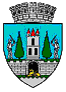 JUDEŢUL SATU MARECONSILIUL LOCAL AL MUNICIPIULUI SATU MARENr. 37689/06.07.2022PROIECTHOTĂRÂREA nr. ................./.................        privind acordarea cu titlu gratuit a dreptului de uz şi servitute, către    Distribuție Energie Electrică România - Sucursala Satu Mare, asupra unei suprafețe de teren  din municipiul Satu Mare, P-ța. 25 Octombrie,  înscris în CF nr. 179621 , nr. cadastral 179621     Consiliul Local al Municipiului Satu Mare întrunit în ședința ordinară din data de 26.07.2022,     Având în vedere adresa nr. 152721 din 24.06.2022 înaintată de către Distribuție Energie Electrică România - Sucursala Satu Mare, înregistrată la Primăria Municipiului Satu Mare sub nr. 36215/28.06.2022 și a Certificatul de Urbanism cu nr. 475 din 15.06.2022,   Analizând proiectul de hotărâre înregistrat sub nr. _________/_______, referatul de aprobare al inițiatorului înregistrat sub nr. 37690/06.07.2022, raportul de specialitate al Serviciului Patrimoniu Concesionări Închirieri înregistrat sub                nr. 37698/06.07.2022, raportul Serviciului Juridic înregistrat sub nr. 40668/20.07.2022, avizele comisiilor de specialitate ale Consiliului Local Satu Mare,   Luând în considerare prevederile: art. 749, art. 755-756 din Legea                            nr. 287/2009 privind Codul Civil, republicată cu modificările și completările ulterioare, art.12 alin. (2) lit. a) şi lit. c) coroborate cu cele ale alin. (3) şi alin. (4) și ale art. 109-113 din Legea energiei electrice şi a gazelor naturale nr. 123/2012,  cu modificările și completările ulterioare,            Ținând seama de prevederile Legii privind normele de tehnică legislativă pentru elaborarea actelor normative nr. 24/2000, republicată, cu modificările şi completările ulterioare,            În temeiul prevederilor art. 129 alin. (2) lit. c) coroborat cu alin. (6) lit a), ale art. 139 alin. (3) lit. g), precum şi ale art. 196 alin. (1) lit. a) din O.U.G. nr. 57/2019 privind Codul Administrativ cu modificările şi completările ulterioare,    Consiliul Local al Municipiului Satu Mare adoptă prezenta: HOTĂRÂRE        Art.1. Se acordă cu titlu gratuit dreptul de uz și servitute, către Distribuție Energie Electrică România - Sucursala Satu Mare, asupra unei suprafețe de 1,0 mp din terenul înscris în CF 179621 Satu Mare sub nr. cadastral 179621 în vederea montării unei firide de distribuție și a unui bloc de măsură și protecție trifazat cu postament propriu, proiectate în cadrul lucrării „Spor de putere ptr. alimentare cu energie electrică - Modernizarea și extinderea traseului pietonal și velo în Centrul Nou pentru Municipiul Satu Mare P-ța. 25 Octombrie", conform Planului de situație, care constituie Anexa la prezenta hotărâre.           Art. 2. Exercitarea dreptului de uz şi servitute asupra terenului identificat la articolul precedent, se realizează cu titlu gratuit pe durata de existență a instalațiilor.         Art. 3.Cu ducerea la îndeplinire a prezentei hotărâri se încredințează Viceprimarul Municipiului Satu Mare şi Serviciul  Patrimoniu, Concesionări, Închirieri         Art. 4. Prezenta hotărâre se comunică, prin intermediul Secretarului General al Municipiului Satu Mare în termenul prevăzut de lege, Primarului Municipiului  Satu Mare,  Viceprimarului Municipiului Satu Mare – domnului Stan Gheorghe, Instituției Prefectului - Județul Satu Mare, Societății Distribuție Energie Electrică România - Sucursala Satu Mare și Serviciului Patrimoniu, Concesionări, Închirieri.               Inițiator PROIECT,                                             Viceprimar                                Stan Gheorghe 			                                                       Avizat                    Secretar general,   Mihaela Maria RacolțaRed/TehnMunich Diana / 2 ex